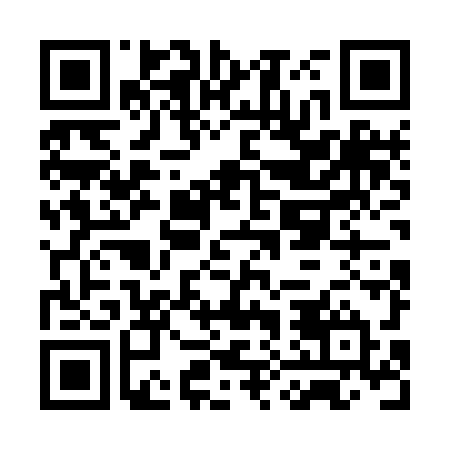 Ramadan times for Curridabat, Costa RicaMon 11 Mar 2024 - Wed 10 Apr 2024High Latitude Method: NonePrayer Calculation Method: Muslim World LeagueAsar Calculation Method: ShafiPrayer times provided by https://www.salahtimes.comDateDayFajrSuhurSunriseDhuhrAsrIftarMaghribIsha11Mon4:354:355:4511:463:045:475:476:5312Tue4:354:355:4411:463:035:475:476:5313Wed4:344:345:4411:453:035:475:476:5314Thu4:344:345:4311:453:025:475:476:5315Fri4:334:335:4311:453:025:475:476:5316Sat4:334:335:4211:453:015:475:476:5317Sun4:324:325:4211:443:005:475:476:5318Mon4:314:315:4111:443:005:475:476:5319Tue4:314:315:4111:442:595:475:476:5320Wed4:304:305:4011:432:595:475:476:5321Thu4:304:305:3911:432:585:475:476:5322Fri4:294:295:3911:432:575:475:476:5323Sat4:284:285:3811:422:575:475:476:5324Sun4:284:285:3811:422:565:475:476:5325Mon4:274:275:3711:422:555:475:476:5326Tue4:274:275:3711:422:545:475:476:5327Wed4:264:265:3611:412:545:475:476:5328Thu4:254:255:3511:412:535:475:476:5329Fri4:254:255:3511:412:525:475:476:5330Sat4:244:245:3411:402:525:475:476:5331Sun4:244:245:3411:402:515:475:476:531Mon4:234:235:3311:402:505:475:476:532Tue4:224:225:3311:392:495:475:476:533Wed4:224:225:3211:392:485:475:476:534Thu4:214:215:3111:392:485:475:476:535Fri4:204:205:3111:392:475:475:476:536Sat4:204:205:3011:382:465:475:476:537Sun4:194:195:3011:382:455:475:476:538Mon4:194:195:2911:382:445:475:476:539Tue4:184:185:2911:382:445:475:476:5310Wed4:174:175:2811:372:435:475:476:53